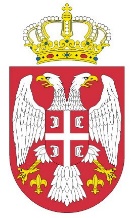 Република СрбијаОПШТИНА ЛАЈКОВАЦОПШТИНСКА УПРАВАБрој : 67-126/2022-IVДатум : 15. 11. 2022. год. Л а ј к о в а цОмладински трг бр. 1Тел. 014/3433-188  Ј.Ј.             На основу члана 11. Одлуке о ученичким  стипендијама („Службени гласник општине Лајковац“ бр.16/2018), начелник Општинске управе општине Лајковац доноси:ОДЛУКУ О ДОДЕЛИ УЧЕНИЧКИХ СТИПЕНДИЈА  СА  ИЗНОСОМ УЧЕНИЧКИХ  СТИПЕНДИЈА ЗА ШКОЛСКУ 2022/2023 ГОДИНУ                                                           Члан 1.Право на ученичку стипендију за школску 2022/2023 годину у месечном износу од 10.000,00 динара (нето) остварили су следећи ученици средњих школа и то:                                                        Тамара Бајић из Јабучја ученица II разреда Медицинске школе Др. „Миша Пантић“ у Ваљеву Тина Тејић из Јабучја ученица  III разреда Ваљевске гимназије  у ВaљевуКристина Миљанић   из Јабучја ученица III разреда Гимназије Лазаревац у ЛазаревцуАна Андрић из Јабучја ученица IV разреда Ваљевске гимназије у ВаљевуЈована Милосављевић из Јабучја ученица I разреда Карловачке гимназије у Сремским Карловцима                                                                                     Члан 2 .      Ученик који није испунио критеријуме из  Конкурса у складу са Одлуком о ученичким стипендијама јер нема доказ да је у својству редовног ученика проглашен за ђака генерације у основној школи на територији општине Лајковац и није му одобрена стипендија је:Немања Уламовић из Бајевца  ученик четвртог разреда Техничке школе Уб у Убу.                                                Члан 3.   Одлука о додели ученичких стипендија објављује  се на званичној интернет презентацији општине Лајковац и на огласној табли Општинске управе општине Лајковац. На исту учесници конкурса могу изјавити жалбу Општинском већу општине Лајковац у року од 8 (осам)дана од дана објављивања.                                         Члан 4.            Општинско веће општине Лајковац доноси Одлуку о поднетим жалбама у року од 15 дана од дана истека рока за подношење жалбе. Одлука из става 1. овог члана је коначна и против ње се не може  изјавити жалба али се може покренути Управни спор.                                                                                     Начелник Општинске управе                                                                                  Мирјана Ђаковић  дипл.правник                                      О б р а з л о ж е њ е   Одлуком о ученичким стипендијама („Службени гласник општине Лајковац“, бр.16/2018),у даљем тексту: Одлука, уређени су услови, начин, поступак и критеријуми за доделу ученичких стипендија.     У складу са чланом 7. Одлуке, Одељење за општу управу и друштвене делатности расписало је конкурс за доделу ученичких стипендија. Конкурс је био објављен на званичној интернет презентацији општине Лајковац, на огласној табли Општинске управе, у часопису „Глас Тамнаве“  и порталу „ Лајковац на длану“ у периоду од 24.10.2022.године  до  07.11.2022.године. По завршетку објављеног конкурса пристигло је укупно 6. пријава ученика са територије општине Лајковац за доделу ученичких стипендија од којих њих 5. испуњава услове конкурса а 1. ученик не испуњава услове конкурса јер нема доказ да је у својству редовног ученика проглашен за ђака генерације у основној школи на територији општине Лајковац.      У складу са чланом 11.Одлуке Одељење за општу управу и друштвене делатности разматра пристигле пријаве на конкурс, сачињава предлог Одлуке за доделу стипендија и исту доставља начелнику Општинске управе општине Лајковац ради доношења. .